2019-2020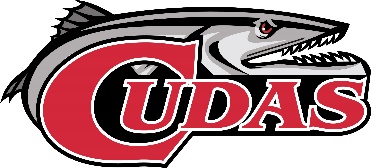 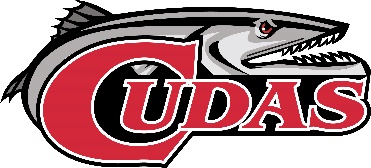 ACT and SAT Test DatesIf you receive free/reduced lunch, see your guidance counselor for a few waiver.ACT/SAT test prep materials available at http://volusialibrary.orgScore availability dates are projectionsACT Test Datewww.actstudent.orgDeadlineLateRegistrationScoresAvailable(projected)SAT Test Datewww.collegeboard.orgDeadlineLateRegistrationScoresAvailable(projected)Sept. 14, 2019Aug. 16Aug. 30Sept. 24Aug. 24, 2019July 24Aug. 11Sept. 16Oct. 26, 2019Sept. 20Oct. 4Nov. 5Oct. 5, 2019Sept. 5Sept. 23Oct. 18-24Dec. 14, 2019Nov. 8Nov. 22Dec. 24Nov. 2, 2019Oct. 2Oct. 20Nov. 15-21Feb. 8, 2020Jan. 10Jan. 17Feb. 18Dec. 7, 2019Nov. 7Nov. 25Dec. 20-26Apr. 4, 2020Feb. 28Mar. 13Apr. 14Mar. 14, 2020Feb. 13Feb. 24Mar. 27-31June 13, 2020May 8May 22June 23May 2, 2020Apr. 2Apr. 20May 15-21July 18, 2020June 19June 26July 28June 6, 2020May 6May 23July 15